 CORPORACION DE ACUEDUCTOS Y ALCANTARILLADOS DE PUERTO PLATA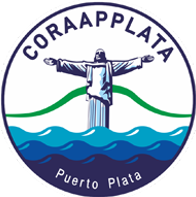 (CORAAPPLATA)INFORME DE PRESUPUESTOS DE PROGRAMAS Y PROYECTOSDesde el 1 al 3I del mes de enero del 2021, la Corporación de Acueductos y Alcantarillados de Puerto Plata (CORAAPPLATA) inició proyectos de: CONSTRUCCIÓN DEL SISTEMA DE DISTRIBUCIÓN DE AGUA POTABLE EN LA HEBRA, SABANETA DE YÁSICA, PROVINCIA PUERTO PLATA.CONSTRUCCIÓN DE ACUEDUCTO RURAL EN MOSOVÍ, MONTELLANO, PROVINCIA PUERTO PLATA.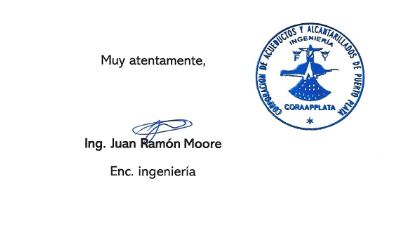 CONSTRUCCIÓN DE ACUEDUCTO RURAL EN MOSOVÍ, MONTELLANO, PROVINCIA PUERTO PLATA.Presupuestos: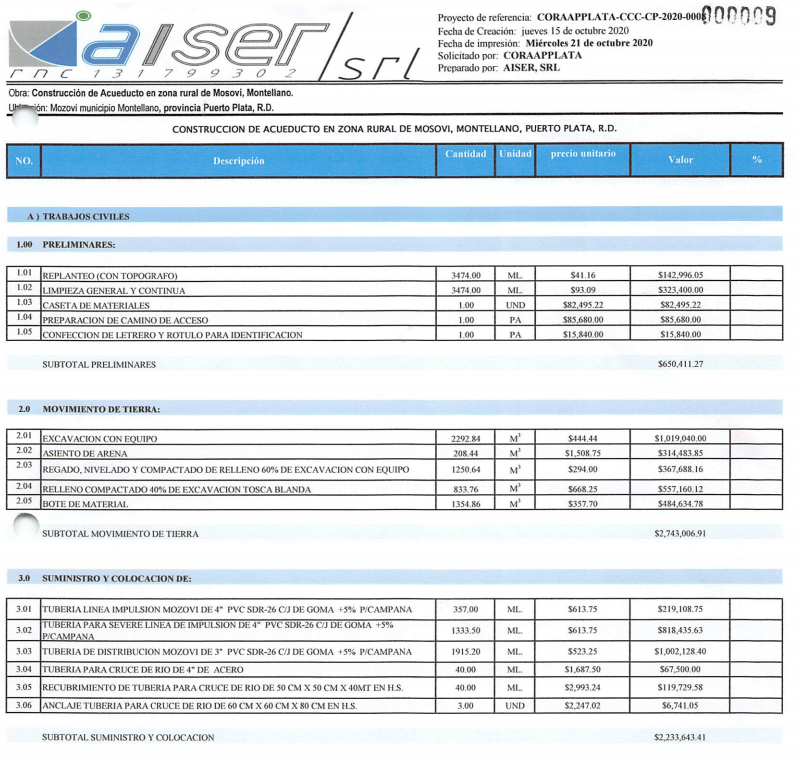 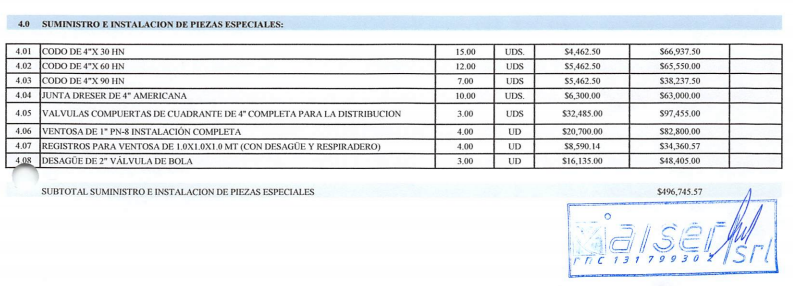 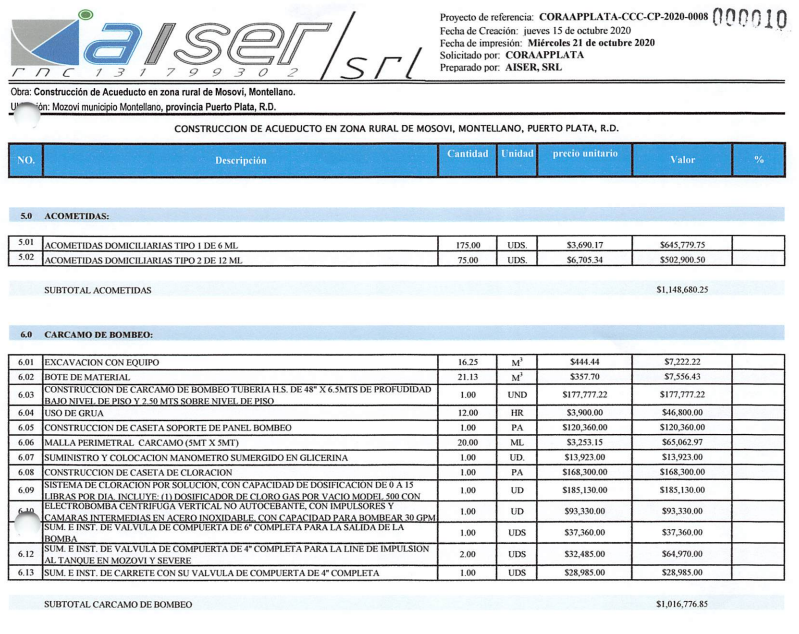 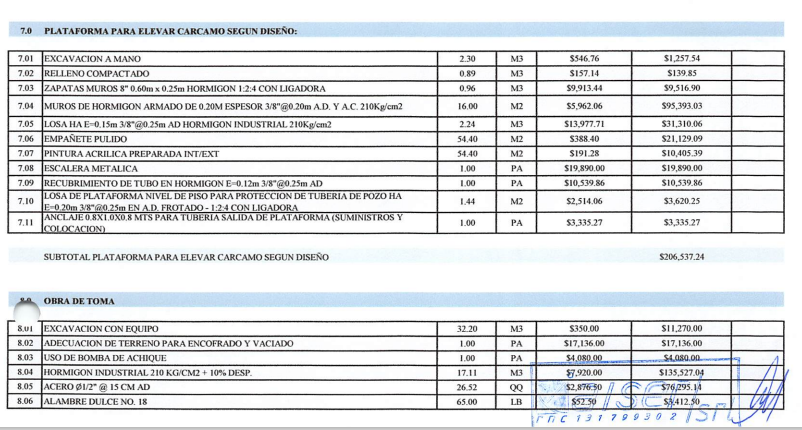 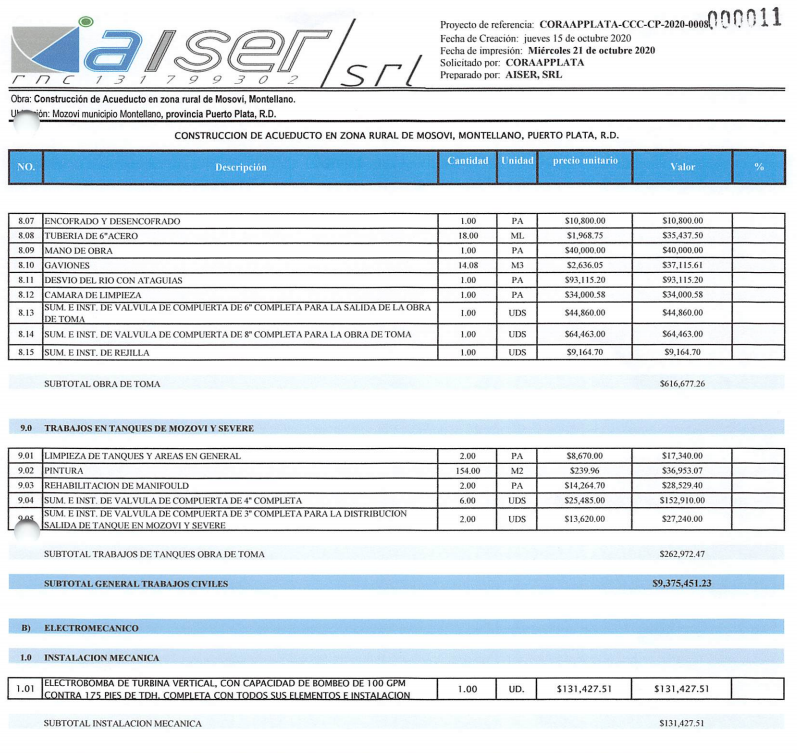 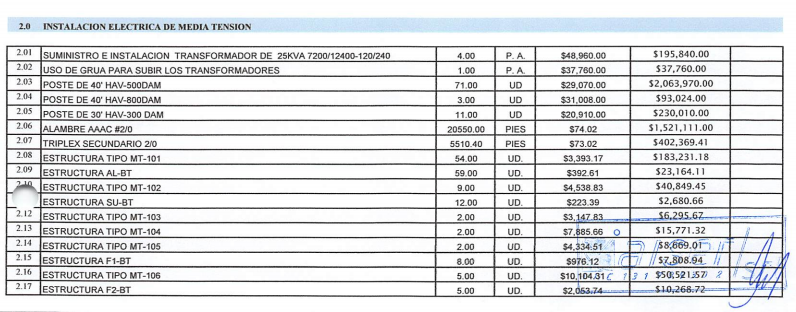 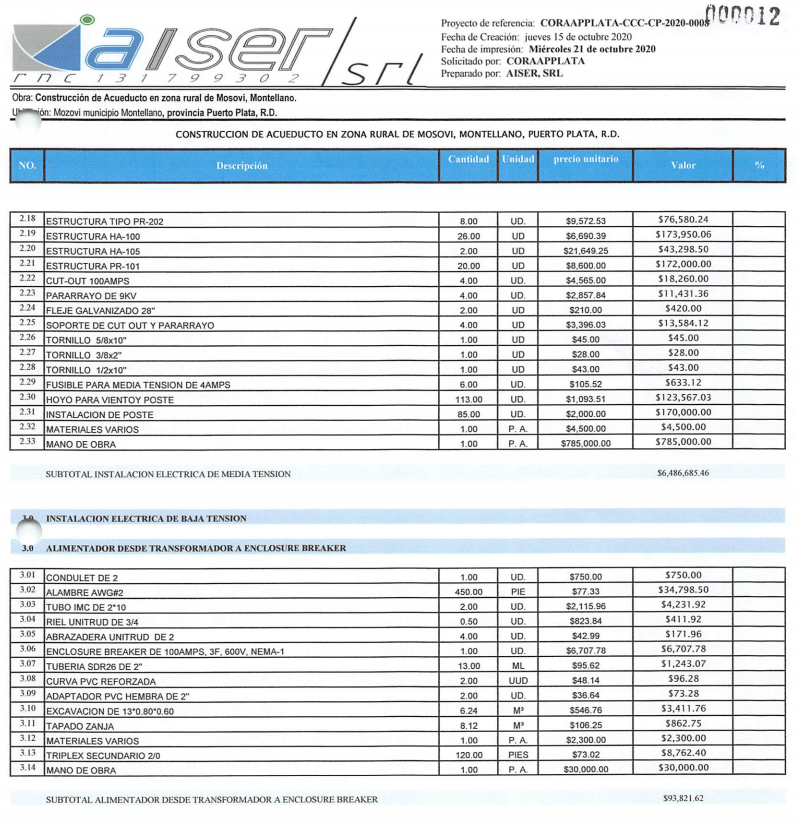 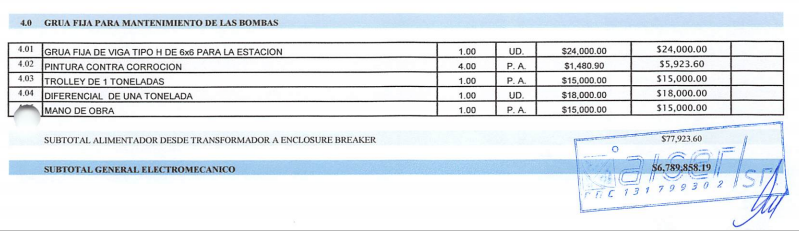 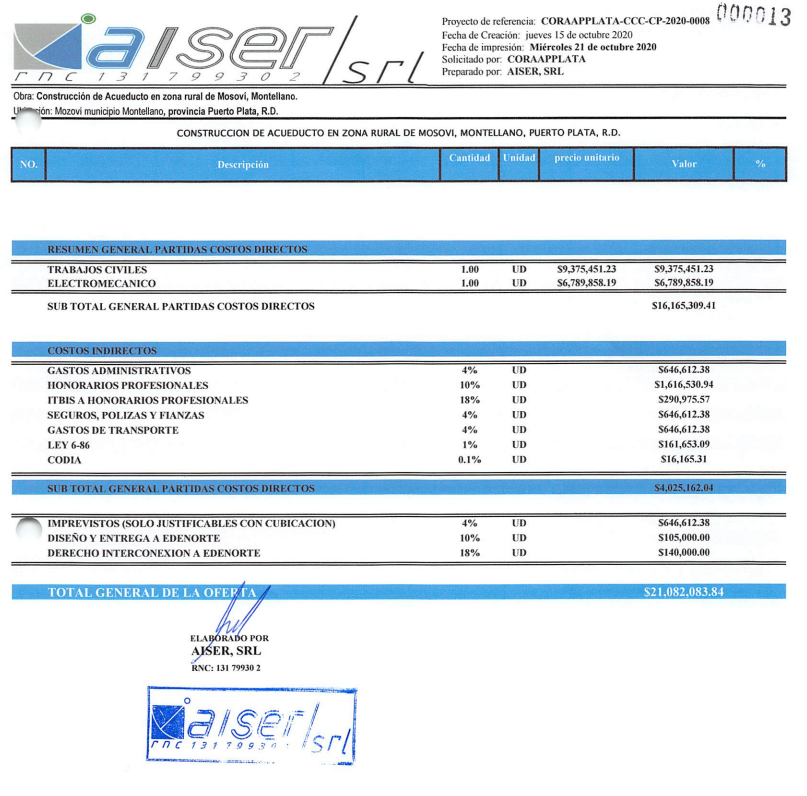 CONSTRUCCIÓN DEL SISTEMA DE DISTRIBUCIÓN DE AGUA POTABLE EN LA HEBRA, SABANETA DE YÁSICA, PROVINCIA PUERTO PLATA.Presupuesto: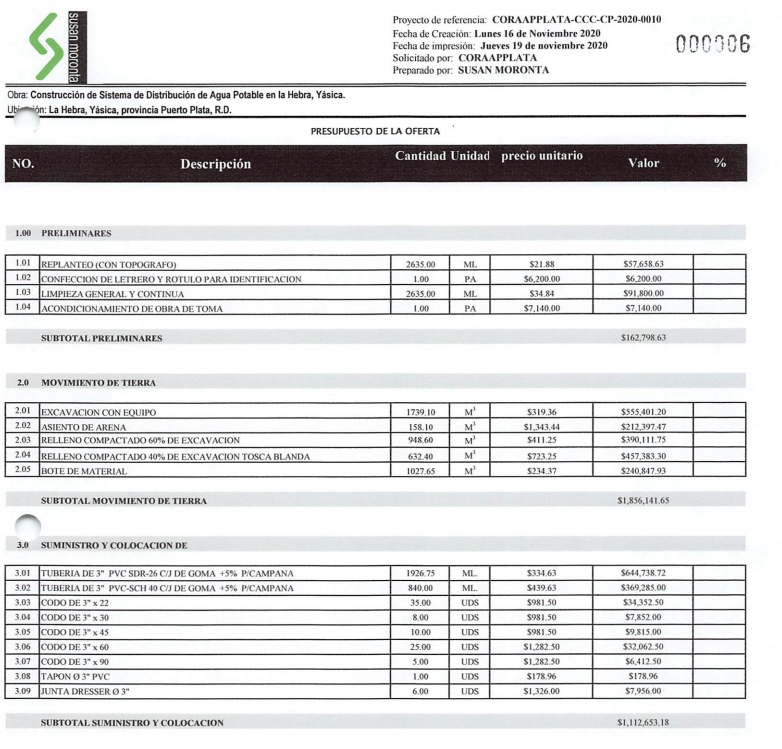 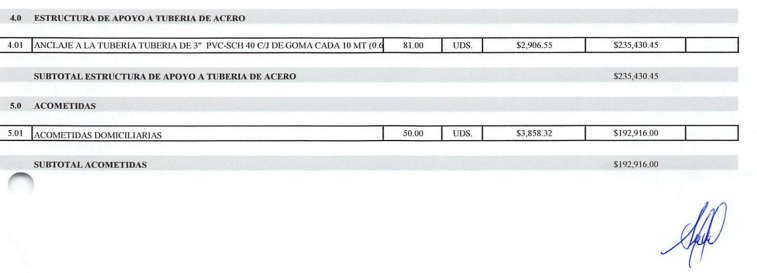 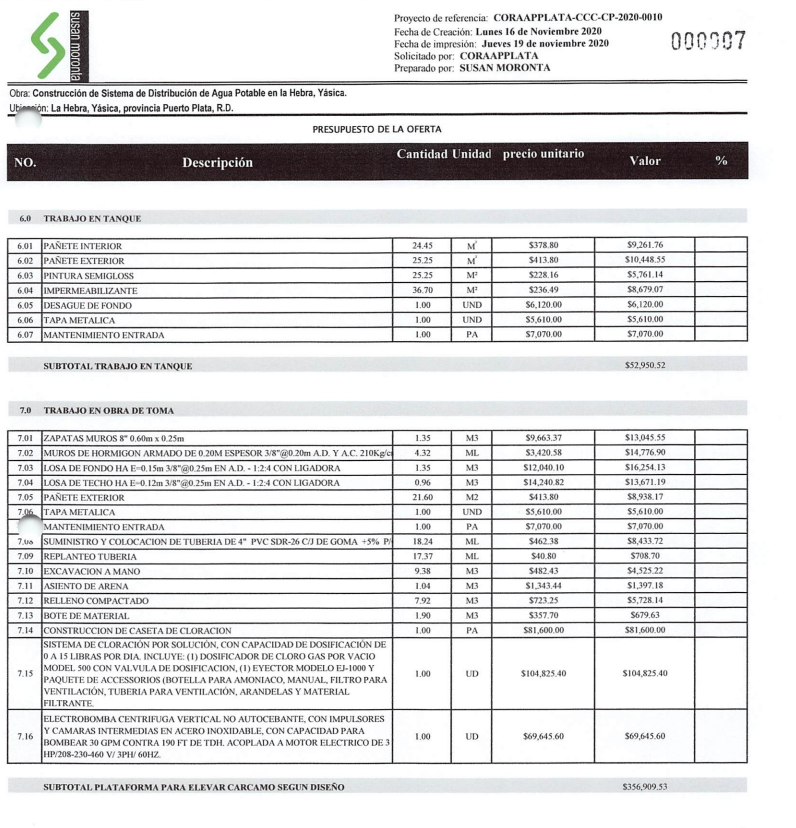 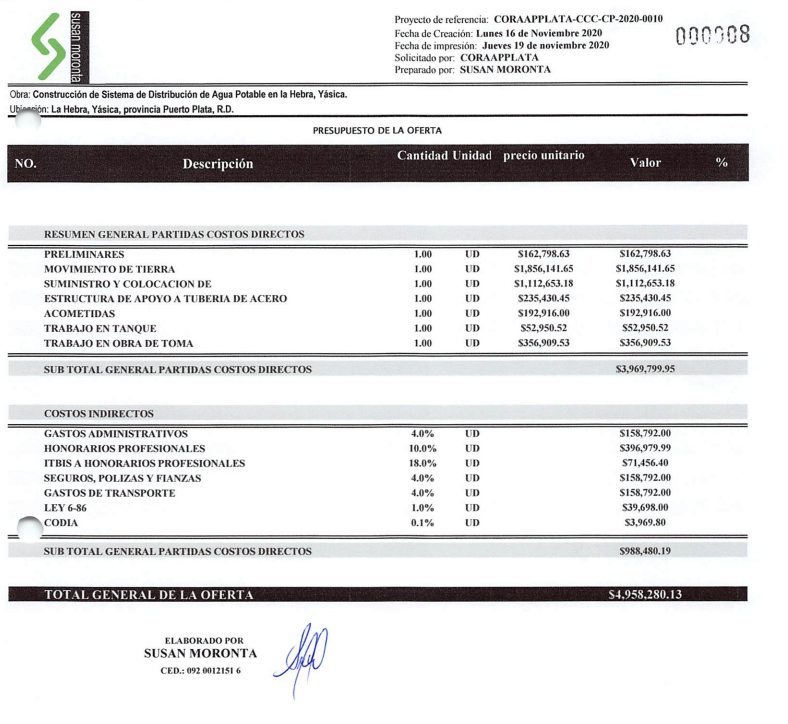 RNC  40505171-1